NATIONAL ASSEMBLY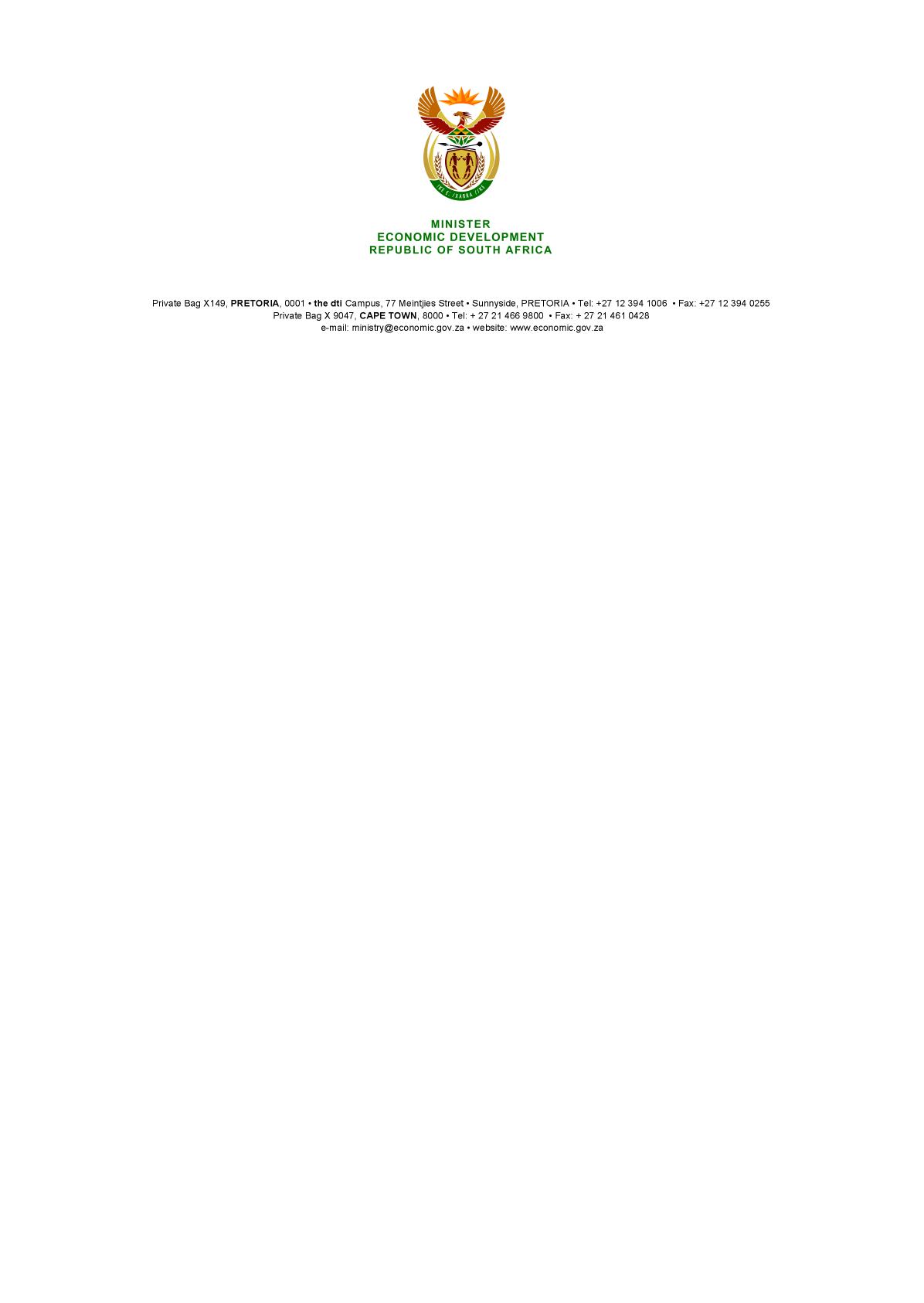 WRITTEN REPLYPARLIAMENTARY QUESTION NO 929DATE OF PUBLICATION: 11 APRIL 2016Mr D America (DA) to ask the Minister of Economic Development:Has (a) he and/or (b) his Deputy Minister ever (i) met with any (aa) member, (bb) employee and/or (cc) close associate of the Gupta family and/or (ii) attended any meeting with the specified persons (aa) at the Gupta’s Saxonwold Estate in Johannesburg or (bb) anywhere else since taking office; if not, what is the position in this regard; if so, in each specified case, (aaa) what are the names of the persons who were present at each meeting, (bbb)(aaaa) when and (bbbb) where did each such meeting take place and (ccc) what was the purpose of each specified meeting?				NW1057EREPLYAccording to our records, no requests were received from the said family for bilateral meetings at their home for either business or social purposes in either the current or the previous administration. In the previous administration, members of the said family were present at public functions that I attended and addressed and were thus engaged at the events.-END-